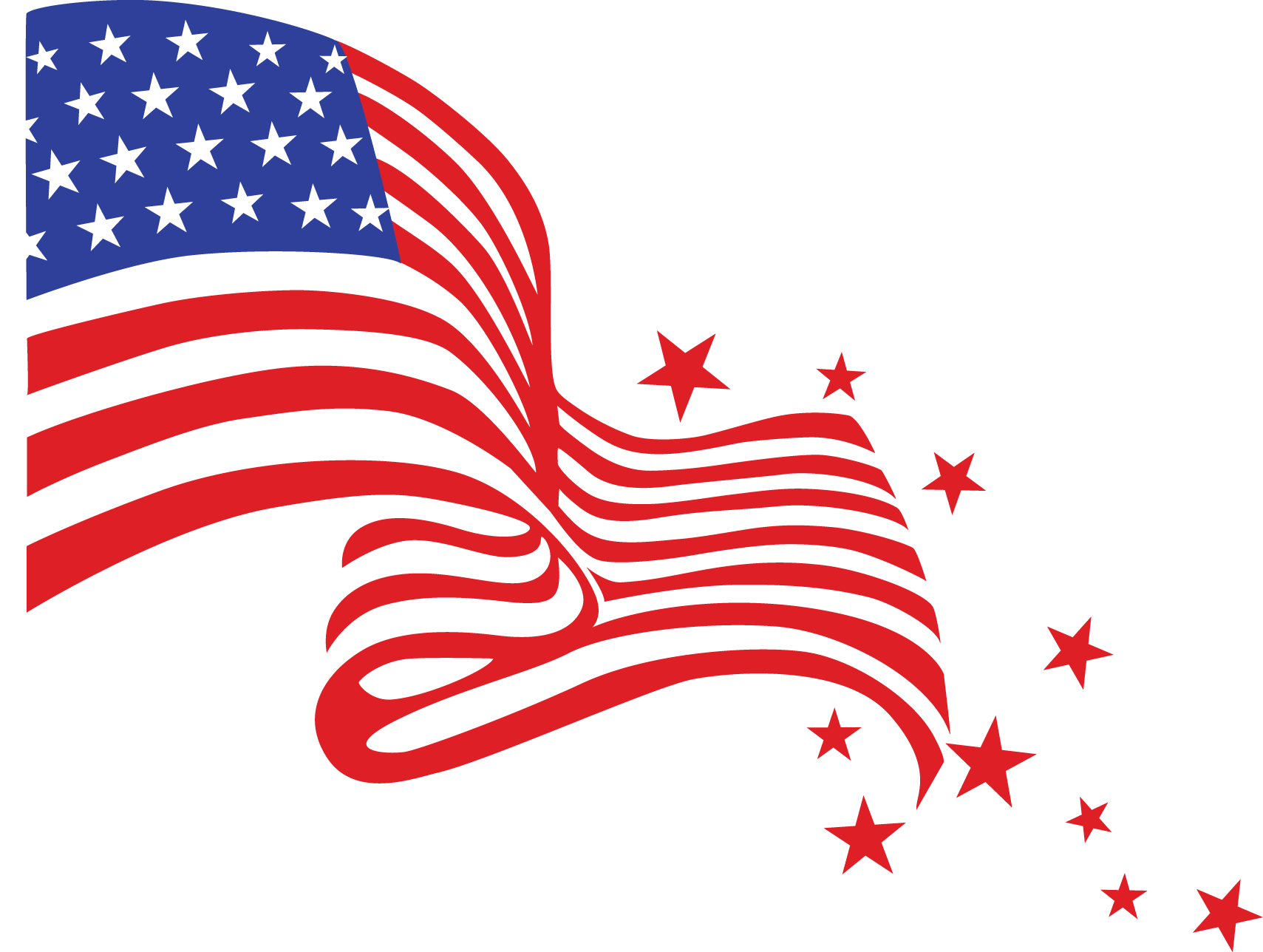 MAYOR JOSEPH DIGIROLAMOSCHOLARSHIP FOUNDATION  APPLICATION FOR SCHOLARSHIP AWARD PERSONAL INFORMATION:Name:			___________________________________________________________Address:		___________________________________________________________			___________________________________________________________Phone:			___________________________________________________________Date of Birth:		_______________________________Social Security No:	________________________________High School Graduating from: _________________________Major/Type of curriculum you will pursue: ___________________________________________Father’s Name______________________________    Father’s Age____________Mother’s Name_____________________________    Mother’s Age____________Guardian/Stepfather’s Stepmother’s Name (if applicable)_____________________________________________________Age____________With whom does student reside? __________________________________________															Is the applicant working? ______if yes, where?  ________________________________________________________________________Number of hours per week______________Weekly pay? _____________________________________________________________________________INCLUDING THE APPLICANT, please answer the following:Number of children living at home under 18?_______________________________Total  number of children in the family, inclusive ____________________________Number of children enrolled in college? ______________________________________________Of the total enrolled in college number commuting? ________ Number living on campus? _______________________________________________Are any children attending college receiving financial aid? _____________________________Father’s occupation_______________________Annual salary_________________Attach W-2Mother’s occupation______________________Annual salary_________________Attach W-2Stepfather’s occupation _________________    Annual salary_________________Attach W-2Stepmother’s occupation_________________   Annual salary_________________Attach W-2List any other source of income to the family such as: scheduled child support payments ____ Assistance from any government agency_____ foster care payment______ Other_______(All applications are considered confidential)In 500 words or less attach an essay listing any information you feel is pertinent to this application.ALL APPLICATIONS MUST BE TURNED IN, NO LATER THAN THE 25TH OF APRILTO:		Mayor’s Scholarship Committee		2400 Byberry Road		Bensalem, PA. 19020All Information Must Be Provided for this application to be considered.College Major Field of Concentration: #1 Choice		_________________________________________________________Room & Board 1st Yr _________________________________________________________Tuition 1st Yr 	____________________________________Total Cost First Year _______________Colleges Accepted to: _____________________________________________________________Class Population______	Class Rank ______		Unweighted Point Average ______Have you applied for admission to college? ______ Have you applied for a scholarship? _______	If yes, complete the following: Source(s) and amount received________________________________Number of years ___________Have you received a grant from the college you are planning to attend? _______ If yes, what is the amount? __________Have you applied for or received a loan? ______If yes, what is the amount? _________________	Information Concerning ScholarshipPurpose – The Joseph DiGirolamo Scholarship Foundation was established to help promote continuing education by providing financial assistance towards college tuition payments for our high school graduates. Selection Process – The selection process will be made by no less that two members of the foundation committee from applications received from Bensalem residents graduating from the 12th grade. Students must enroll in at least a two (2) year full time day course in a school above the secondary level. Students must demonstrate qualities of leadership, good citizenship and scholastic ability. Amount of the Scholarship: Five to Seven students will be awarded $2000.00, each at the discretion of the scholarship committee. Scholarship payment will be made to the student by the committee after a copy of the college bill is received, showing payment has been made. 